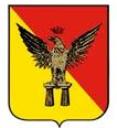 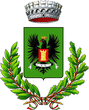 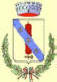 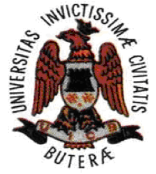 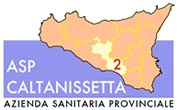 Allegato 1Al Settore Servizi Socialidel Comune di_____________OGGETTO:  Domanda per il Servizio di Assistenza Domiciliare Anziani (Rif. Avviso Azione 3 Piano di Zona 2018/2019)Il/La sottoscritto/a (Nome e cognome)_______________________________________Nato/a a ____________________________________il_________________________Residente a _________________________in via/Piazza________________________Codice fiscale _________________________________________________________Telefono _______________________________________________Eventuale mail___________________________________________ Ai sensi degli articoli 46 e 47 del D.P.R. 28.12.2000 n. 445,consapevole delle sanzioni penali previste dall’articolo 76 del medesimo D.P.R. per le ipotesi di falsità in atti e dichiarazioni mendaci ivi indicate, oltre che delle conseguenze amministrative, sotto la propria responsabilitàDICHIARADi aver preso visione dell’Avviso di cui in oggetto e di accettarne tutte le condizioni in essi contenute, senza riserva alcuna;Che nessun altro componente del nucleo familiare ha presentato la medesima istanza sull’avviso in oggetto;Di possedere i seguenti requisiti di ammissibilità per la richiesta del servizio di assistenza domiciliare:essere residente nel  Comune di________________;avere un’età non inferiore ai 65 anni, con ridotte capacità di autonomia e/o scarsa capacità organizzativa rispetto alla gestione e cura della propria persona;vivere da solo o con un anziano di età non inferiore a 65 anni, o con un portatore di handicap;non percepire indennità e/o altre prestazioni assistenziali;di avere un ISEE in corso di validità pari ad euro ________________________;di avere il seguente stato di convivenza personale (barrare la casella in cui ricade il proprio status):Di avere il seguente grado di invalidità (NO LEGGE 104/92)In merito alla presenza di sussidi pubblici e/o servizi assistenziali all’interno del proprio nucleo familiare, il sottoscritto/a attesta che:Il sottoscritto/a inoltre dichiara espressamente di accettare le previsione dell’art 8 dell’Avviso (tutela della privacy) e di acconsentire al trattamento dei propri dati personali ai fini della procedura inerente l’avviso in oggetto.Allegati alla presente istanza:ISEE in corso di validità;Eventuale certificazione Inps attestante la percentuale di invalidità;Fotocopia di documento di identità in corso di validità.Data e luogo                                                                                               Firma richiedenteFamiliari di chi richiede l’assistenza domiciliareBarrare con un X la propria posizione personale nelle caselle pertinentiFigli residenti nello stesso ComuneFigli residenti altroveConiuge convivente e autosufficienteConiuge convivente ma non  autosufficiente (dimostrabile con certificazione di invalidità INPS)Senza figliAssenza di coniuge conviventePunteggio max attribuibileGrado di invaliditàBarrare con un X la casella in cui ricade il proprio grado di invaliditàAutosufficienteInvalidità da 1 al 50%Invalidità da 51 al 74%Invalidità da 75 al 90%Invalidità dal 91 al 100%L’invalidità sarà riconosciuta solo se avallata da certificazioni INPSL’invalidità sarà riconosciuta solo se avallata da certificazioni INPSAttestazione presenza o meno di sussidi pubblici all’interno del nucleo familiareBarrare con un X la casella in cui ricade la propria situazione personale in merito all’esistenza di sussidi pubbliciPresenza nel nucleo familiare del richiedente di sussidi pubblici  di qualsiasi tipo (invalidità ecc..)Assenza nel nucleo familiare del richiedente di sussidi pubblici  di qualsiasi tipo (invalidità ecc..)